European College of Veterinary Anaesthesia and Analgesia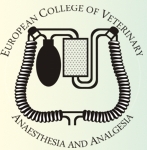 Application for enrolment as ECVAA ResidentName (block capital letters)Family name(s) (surname):                                First name(s):  Note to potential Residents: The deadlines to send an enrolment application are 1st February and 1st September each year. For Standard residency: The starting date of the programme in an ECVAA training centre may be before the next application for enrolment, but not before the previous deadline for sending the application.For Alternative residency: The starting date of the programme is always after approval from the ECVAA Executive Committee.Important instructions: Please complete this form electronically. Point and click on check boxes to tick. Add a photograph of yourself which is clear and of passport qualitySign the form manuallyAsk your supervisor to sign it manually alsoScan the whole document and save it, as a PDF: surname_firstname_month_yearCreate an account on the ECVAA website: on the Homepage click on ‘BECOME A RESIDENT’.  Please do not make more than one account!  Complete the website registration form, including a photograph of yourself.Upload the scanned PDF document to the ECVAA website and click SUBMIT.Once your application has been accepted you will be prompted to pay the appropriate enrolment fee via the website. Please pay this, by electronic funds transfer, within two weeks of acceptance of your registration. For Alternate programme: additionally fill in an Alternative programme form (Excel) and email it to: website.ecvaa@gmail.com and education.ecvaa@gmail.com  Receipt of your forms will be acknowledged within 5 working days.Nationality:	My pronouns are:       she/her/hers              he/him/his             they/them/theirs   Are you a member of the AVA?   Yes		   No In accordance with the College’s Constitution, you must be a member of the Association of Veterinary Anaesthetists in order to become a Diplomate of the ECVAA. Although AVA membership is therefore only necessary when you successfully complete the Diploma exam, it is recommended that you become an AVA member during your residency. Details are available at: https://ava.eu.com/become-a-member/Postal address for all correspondence:Contact details:Phone:Preferred email address for contact with ECVAA:  Alternative email address: (We ask for an alternative e-mail address so that we do not lose contact with you at the end of your residency when your place of work may change. Please inform the ECVAA Secretary should either of your e-mail addresses change to facilitate this maintenance of contact)Qualifications (veterinary & other): (add more lines as required)The Veterinary School I graduated from is an EAEVE approved University:   Yes              No  (List of EAEVE member Universities: http://www.eaeve.org/about-eaeve/member-establishements.html)Please complete this table to give details of what you are offering as your pre-residency experience (delete examples before filling)NOTE: if job/ position is an internship, please state if this was specialised, or rotating through multiple services/specialties (list services/specialties)Additional relevant comments:Proposed training programme:    Standard Approved programme     	   Alternate programme      For Standard approved programme:Centre name:	   Starting date:	                     Expected End-date: 	
(A standard residency programme lasts at least 3 years, but no more than 4 years; the end-date of the programme will be used for calculation of the deadline for credentials submission)For Alternate programme: additionally fill in an Alternative programme form (an Excel document) and email it to: website.ecvaa@gmail.com and education.ecvaa@gmail.com.Section to be filled by the Applicant:I HEREBY APPLY FOR ENROLMENT FOR THE EUROPEAN DIPLOMA IN VETERINARY ANAESTHESIA AND ANALGESIA.  I will pay the prescribed fee* (€500.00), which I understand to be non-returnable once enrolment has been accepted.Please follow the instructions on your personal profile on the website to pay the enrolment fee.  Contact the Treasurer of ECVAA (ecvaa.treasurer@gmail.com) for further information/assistance as required. If you wish to pay in pounds Sterling, please make sure you pay an amount equivalent to that in Euro (the Reuters Currency Converter website can be found via Google).I certify that I have read carefully and understood the Policies and Procedures related to the ECVAA Residency and that I understand the requirements for the credentials which must be attained before being able to sit the Diploma examinations (please tick)     I fully understand that if the deadline for credentials submission (1 March) are missed, examination entry will be denied (please tick)   I certify that I am using approved Anaesthesia and ICU records (please tick)   Signature                                                                                                   Date   Supervision:Name of the Main Supervisor (only 1):   Email address of Main Supervisor:  Name of the Training Centre Programme Director (for Standard Residency programme only): Email address of Programme Director:   (Please note that the Programme Director must be a certified ECVAA Diplomate or a certified temporary ECVAA Diplomate)Name and email address of co-supervisors (maximum two):    ….Reminder (Policies and Procedures): Each Resident must have one main supervisor (a practicing ECVAA or ACVAA diplomate) who will be the contact person for the ECVAA committees and responsible for the credential submission of the Resident. A practising Diplomate can act as main supervisor to a maximum of three (3) ECVAA Residents; no more than two (2) of the Residents can be enrolled in a standard ECVAA training program.Section to be filled by the Main Supervisor: I,  		         (Full Name),  hereby certify that:I will be supervising the above proposed programme.I have read carefully and understood the Policies and Procedures related to the Residency and that I understand the requirements for the credentials which must be attained before the Resident will be able to sit the Diploma examinations. Signature: 	 	 				        Date:   			By signing this document, you agree to your information being used as per the ECVAA Privacy Policy, which is available at www.ecvaa.org. If you do not agree with this Privacy Policy, please contact the ECVAA Secretary: ecvaa.secretary@gmail.com.Qualification titleAwarding body/institutionDateNameType of practiceAddressTitle of job (position) Start of job: month/year End of job: month/yearResponsibilities or services / specialties (for internships)Major species encountered (>10% of time)Supervisor employerNamePhoneExample 1:University of great north (university), Kentucky, USA, 90210Internship (rotating)08/2016-04/2017Emergency service, internal medicine, surgery, neurologyDogs, cats, rabbitsDr Dre+## ######Example 2:The Grove, x avenue, y city, z country, EH105SX – private clinic (specialist)Clinician01/2014-05/2017anaesthesiaequineDr J Erving+## ######